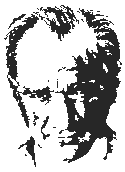 2022 – 2023 EĞİTİM ÖĞRETİM YILI2/A SINIFI GÖRSEL SANATLAR DERSİÜNİTELENDİRİLMİŞ YILLIK PLANYARIYIL TATİLİSınıf Öğretmeni    								         OLUR								…./09/2022    Okul Müdürü	Ünite No: 1Ünite No: 1Ünite No: 1SÜRESÜRESÜREÖĞRENME ALANIALT ÖĞRENME ALANLARIKAZANIMLARETKİNLİKLERÖĞRENME ÖĞRETME YÖNTEM VE TEKNİKLERİKULLANILAN EĞİTİM TEKNOLOJİLERİ ARAÇ VE GEREÇLERAÇIKLAMALARÖLÇME VE DEĞERLENDİRMEAYHAFTASAATÖĞRENME ALANIALT ÖĞRENME ALANLARIKAZANIMLARETKİNLİKLERÖĞRENME ÖĞRETME YÖNTEM VE TEKNİKLERİKULLANILAN EĞİTİM TEKNOLOJİLERİ ARAÇ VE GEREÇLERAÇIKLAMALARÖLÇME VE DEĞERLENDİRMEEYLÜL(1.HAFTA)12 Eylül – 16 Eylül1 SAATGörsel İletişim ve BiçimlendirmeG.2.1.1. Görsel sanat çalışmasını oluştururken karşılaştığı sorunlara çeşitli çözümler bulur.Belirlenen konuyu nasıl ifade edeceği, mekânı nasıl oluşturacağı, hangi renkleri, çizgiyi, biçimi/şekli ve formu kullanacağı sorgulatılır.1.Anlatım2. Gösteri3. Örnek olay4. Grup çalışmalarıA. Yazılı Kaynaklar1. Öykü, hikâye kitaplarıB. Kaynak kişiler1.Öğretmenler2. Okul müdürü3. Aile bireyleri4. Çevremizdeki kurumlarda çalışanlar.C. Görsel Kaynaklar1. Etkinlik örnekleri2. Bilgisayar vb.3. Levhalar4. ResimlerBelirlenen konuyu nasıl ifade edeceği, mekânı nasıl oluşturacağı, hangi renkleri, çizgiyi, biçimi/şekli ve formu kullanacağı sorgulatılır.Çalışma Değerlendirme FormuSüreç Değerlendirme FormuEYLÜL(2.HAFTA)19 Eylül – 23 Eylül1 SAATGörsel İletişim ve BiçimlendirmeG.2.1.2. Görsel sanat çalışmasını oluştururken beklenmedik/öngörülemeyen sonuçların ortaya çıkabileceğini fark eder.Yapılması planlanan ve düşünülen şeylerin çalışmaya başladıktan sonra o anki duruma ve sürece bağlıolarak değişebileceği, bunun da olağan olduğu üzerinde durulur.1.Anlatım2. Gösteri3. Örnek olay4. Grup çalışmalarıA. Yazılı Kaynaklar1. Öykü, hikâye kitaplarıB. Kaynak kişiler1.Öğretmenler2. Okul müdürü3. Aile bireyleri4. Çevremizdeki kurumlarda çalışanlar.C. Görsel Kaynaklar1. Etkinlik örnekleri2. Bilgisayar vb.3. Levhalar4. ResimlerYapılması planlanan ve düşünülen şeylerin çalışmaya başladıktan sonra o anki duruma ve sürece bağlıolarak değişebileceği, bunun da olağan olduğu üzerinde durulur.Çalışma Değerlendirme FormuSüreç Değerlendirme FormuEYLÜL(3.HAFTA)26 Eylül – 30 Eylül1 SAATGörsel İletişim ve BiçimlendirmeG.2.1.3. Çalışmasına hayallerini yansıtır.Hayal kurmanın ne olduğu örneklendirilerek öğrencilere bununla ilgili çalışma yaptırılır.1.Anlatım2. Gösteri3. Örnek olay4. Grup çalışmalarıA. Yazılı Kaynaklar1. Öykü, hikâye kitaplarıB. Kaynak kişiler1.Öğretmenler2. Okul müdürü3. Aile bireyleri4. Çevremizdeki kurumlarda çalışanlar.C. Görsel Kaynaklar1. Etkinlik örnekleri2. Bilgisayar vb.3. Levhalar4. ResimlerHayal kurmanın ne olduğu örneklendirilerek öğrencilere bununla ilgili çalışma yaptırılır.Çalışma Değerlendirme FormuSüreç Değerlendirme FormuÜnite No: 1Ünite No: 1Ünite No: 1SÜRESÜRESÜREÖĞRENME ALANIALT ÖĞRENME ALANLARIKAZANIMLARETKİNLİKLERÖĞRENME ÖĞRETME YÖNTEM VE TEKNİKLERİKULLANILAN EĞİTİM TEKNOLOJİLERİ ARAÇ VE GEREÇLERAÇIKLAMALARÖLÇME VE DEĞERLENDİRMEAYHAFTASAATÖĞRENME ALANIALT ÖĞRENME ALANLARIKAZANIMLARETKİNLİKLERÖĞRENME ÖĞRETME YÖNTEM VE TEKNİKLERİKULLANILAN EĞİTİM TEKNOLOJİLERİ ARAÇ VE GEREÇLERAÇIKLAMALARÖLÇME VE DEĞERLENDİRMEEKİM(4.HAFTA)3 Ekim – 7 Ekim1 SAATGörsel İletişim ve BiçimlendirmeG.2.1.4. Farklı yazılı kaynak, kavram ve temalardan esinlenerek görsel sanat çalışmasını oluşturur.1.Anlatım2. Gösteri3. Örnek olay4. Grup çalışmalarıA. Yazılı Kaynaklar1. Öykü, hikâye kitaplarıB. Kaynak kişiler1.Öğretmenler2. Okul müdürü3. Aile bireyleri4. Çevremizdeki kurumlarda çalışanlar.C. Görsel Kaynaklar1. Etkinlik örnekleri2. Bilgisayar vb.3. Levhalar4. ResimlerÇalışma Değerlendirme FormuSüreç Değerlendirme FormuEKİM(5.HAFTA)10 Ekim – 14 Ekim1 SAATGörsel İletişim ve BiçimlendirmeG.2.1.5. Görsel sanat çalışmasında ön ve arka planı kullanır.İki boyutlu sanat eserleri üzerinde ön ve arka planın ne olduğu üzerinde durulur. Sonra aile kavramının elealındığı bir resim yapmaları istenebilir. Kazanımla ilgili değerler üzerinde durulmalıdır.1.Anlatım2. Gösteri3. Örnek olay4. Grup çalışmalarıA. Yazılı Kaynaklar1. Öykü, hikâye kitaplarıB. Kaynak kişiler1.Öğretmenler2. Okul müdürü3. Aile bireyleri4. Çevremizdeki kurumlarda çalışanlar.C. Görsel Kaynaklar1. Etkinlik örnekleri2. Bilgisayar vb.3. Levhalar4. Resimlerİki boyutlu sanat eserleri üzerinde ön ve arka planın ne olduğu üzerinde durulur. Sonra aile kavramının elealındığı bir resim yapmaları istenebilir. Kazanımla ilgili değerler üzerinde durulmalıdır.Çalışma Değerlendirme FormuSüreç Değerlendirme FormuEKİM(6.HAFTA)17 Ekim – 21 Ekim1 SAATGörsel İletişim ve BiçimlendirmeG.2.1.6. Görsel sanat çalışmasında ölçü ve oran-orantıya göre objeleri yerleştirir1.Anlatım2. Gösteri3. Örnek olay4. Grup çalışmalarıA. Yazılı Kaynaklar1. Öykü, hikâye kitaplarıB. Kaynak kişiler1.Öğretmenler2. Okul müdürü3. Aile bireyleri4. Çevremizdeki kurumlarda çalışanlar.C. Görsel Kaynaklar1. Etkinlik örnekleri2. Bilgisayar vb.3. Levhalar4. ResimlerÇalışma Değerlendirme FormuSüreç Değerlendirme FormuÜnite No: 1Ünite No: 1Ünite No: 1SÜRESÜRESÜREÖĞRENME ALANIALT ÖĞRENME ALANLARIKAZANIMLARETKİNLİKLERÖĞRENME ÖĞRETME YÖNTEM VE TEKNİKLERİKULLANILAN EĞİTİM TEKNOLOJİLERİ ARAÇ VE GEREÇLERAÇIKLAMALARÖLÇME VE DEĞERLENDİRMEAYHAFTASAATÖĞRENME ALANIALT ÖĞRENME ALANLARIKAZANIMLARETKİNLİKLERÖĞRENME ÖĞRETME YÖNTEM VE TEKNİKLERİKULLANILAN EĞİTİM TEKNOLOJİLERİ ARAÇ VE GEREÇLERAÇIKLAMALARÖLÇME VE DEĞERLENDİRMEEKİM(7.HAFTA)24 Ekim – 28 Ekim1 SAATGörsel İletişim ve BiçimlendirmeG.2.1.7. Görsel sanat çalışmasını oluşturmak için gözleme dayalı çizimler yapar.Okul bahçesinden, sınıftaki bir nesneden, çiçekten, oyuncaklarından vb. yola çıkarak çizim yapmalarıüzerinde durulur.1.Anlatım2. Gösteri3. Örnek olay4. Grup çalışmalarıA. Yazılı Kaynaklar1. Öykü, hikâye kitaplarıB. Kaynak kişiler1.Öğretmenler2. Okul müdürü3. Aile bireyleri4. Çevremizdeki kurumlarda çalışanlar.C. Görsel Kaynaklar1. Etkinlik örnekleri2. Bilgisayar vb.3. Levhalar4. ResimlerOkul bahçesinden, sınıftaki bir nesneden, çiçekten, oyuncaklarından vb. yola çıkarak çizim yapmalarıüzerinde durulur.Çalışma Değerlendirme FormuSüreç Değerlendirme FormuEKİM - KASIM(8.HAFTA)31 Ekim – 4 Kasım1 SAATGörsel İletişim ve BiçimlendirmeG.2.1.8. Günlük yaşamından yola çıkarak görsel sanat çalışmasını oluştururDoğal çevreyi bozan ve onu yok eden olgular üzerinde durulabilir. Afişin ne olduğu ve niçin yapıldığı açıklanabilir. Çevrelerindeki bu olgulara örnek vermeleri ve sonrasında çevre duyarlılığı konusunda afiş yapmaları istenebilir.1.Anlatım2. Gösteri3. Örnek olay4. Grup çalışmalarıA. Yazılı Kaynaklar1. Öykü, hikâye kitaplarıB. Kaynak kişiler1.Öğretmenler2. Okul müdürü3. Aile bireyleri4. Çevremizdeki kurumlarda çalışanlar.C. Görsel Kaynaklar1. Etkinlik örnekleri2. Bilgisayar vb.3. Levhalar4. ResimlerDoğal çevreyi bozan ve onu yok eden olgular üzerinde durulabilir. Afişin ne olduğu ve niçin yapıldığı açıklanabilir. Çevrelerindeki bu olgulara örnek vermeleri ve sonrasında çevre duyarlılığı konusunda afiş yapmaları istenebilir.Çalışma Değerlendirme FormuSüreç Değerlendirme FormuKASIM(9.HAFTA)07 Kasım – 11 Kasım1 SAATGörsel İletişim ve BiçimlendirmeG.2.1.9. Farklı materyalleri kullanarak üç boyutlu çalışma yapar.Bu çalışmalar oluşturulurken elle şekillendirme tekniği kullanılabilir. Bu kapsamda basit şekilde hayvan, meyve ve günlük kullanım eşyaları gibi şekillendirmeler yapılabilir.1.Anlatım2. Gösteri3. Örnek olay4. Grup çalışmalarıA. Yazılı Kaynaklar1. Öykü, hikâye kitaplarıB. Kaynak kişiler1.Öğretmenler2. Okul müdürü3. Aile bireyleri4. Çevremizdeki kurumlarda çalışanlar.C. Görsel Kaynaklar1. Etkinlik örnekleri2. Bilgisayar vb.3. Levhalar4. ResimlerBu çalışmalar oluşturulurken elle şekillendirme tekniği kullanılabilir. Bu kapsamda basit şekilde hayvan, meyve ve günlük kullanım eşyaları gibi şekillendirmeler yapılabilir.Çalışma Değerlendirme FormuSüreç Değerlendirme FormuÜnite No: 1Ünite No: 1Ünite No: 1SÜRESÜRESÜREÖĞRENME ALANIALT ÖĞRENME ALANLARIKAZANIMLARETKİNLİKLERÖĞRENME ÖĞRETME YÖNTEM VE TEKNİKLERİKULLANILAN EĞİTİM TEKNOLOJİLERİ ARAÇ VE GEREÇLERAÇIKLAMALARÖLÇME VE DEĞERLENDİRMEAYHAFTASAATÖĞRENME ALANIALT ÖĞRENME ALANLARIKAZANIMLARETKİNLİKLERÖĞRENME ÖĞRETME YÖNTEM VE TEKNİKLERİKULLANILAN EĞİTİM TEKNOLOJİLERİ ARAÇ VE GEREÇLERAÇIKLAMALARÖLÇME VE DEĞERLENDİRMEKASIM14 - 18 Kasım1.ARA TATİL1.ARA TATİL1.ARA TATİL1.ARA TATİL1.ARA TATİL1.ARA TATİL1.ARA TATİL1.ARA TATİLKASIM(10.HAFTA)21 Kasım – 25 Kasım1 SAATGörsel İletişim ve BiçimlendirmeG.2.1.10. Görsel sanat çalışmasını oluştururken sanat elemanlarını kullanır.Renk: Ara renkForm: Küp, silindir, piramit, koni, küre vb. üç boyutlu formÇizgi: Dikey, yatay, diyagonalBiçim/Şekil: İki boyutlu geometrik ve organik1.Anlatım2. Gösteri3. Örnek olay4. Grup çalışmalarıA. Yazılı Kaynaklar1. Öykü, hikâye kitaplarıB. Görsel Kaynaklar1. Etkinlik örnekleri2. Bilgisayar vb.3. Levhalar4. ResimlerRenk: Ara renkForm: Küp, silindir, piramit, koni, küre vb. üç boyutlu formÇizgi: Dikey, yatay, diyagonalBiçim/Şekil: İki boyutlu geometrik ve organikÇalışma Değerlendirme FormuSüreç Değerlendirme FormuKASIM - ARALIK(11.HAFTA)28 Kasım – 2 Aralık1 SAATKültürel MirasG.2.2.1. Türk kültürüne ait mimari elemanları açıklar.Cumba, kerpiç, dikdörtgen pencere, avlu, çatı, tavan, kapı gibi mimari elemanlar örnekler üzerinden gösterilir.1.Anlatım2. Gösteri3. Örnek olay4. Grup çalışmalarıA. Yazılı Kaynaklar1. Öykü, hikâye kitaplarıB. Görsel Kaynaklar1. Etkinlik örnekleri2. Bilgisayar vb.3. Levhalar4. ResimlerCumba, kerpiç, dikdörtgen pencere, avlu, çatı, tavan, kapı gibi mimari elemanlar örnekler üzerinden gösterilir.Çalışma Değerlendirme FormuSüreç Değerlendirme FormuARALIK(12.HAFTA)5 Aralık - 9 Aralık1 SAATKültürel MirasG.2.2.2. Sanat eserlerindeki farklı kültürlere ait motifleri inceler.Özellikle sembolik anlamlar taşıyan yerel ve evrensel motifler üzerinde durulur. Yaratıcı drama yöntemindenyararlanılarak grup çalışması ile incelenen motifler canlandırılabilir. Kazanımla ilgili değerler üzerindedurulmalıdır.1.Anlatım2. Gösteri3. Örnek olay4. Grup çalışmalarıA. Yazılı Kaynaklar1. Öykü, hikâye kitaplarıB. Görsel Kaynaklar1. Etkinlik örnekleri2. Bilgisayar vb.3. Levhalar4. ResimlerÖzellikle sembolik anlamlar taşıyan yerel ve evrensel motifler üzerinde durulur. Yaratıcı drama yöntemindenyararlanılarak grup çalışması ile incelenen motifler canlandırılabilir. Kazanımla ilgili değerler üzerindedurulmalıdır.Çalışma Değerlendirme FormuSüreç Değerlendirme FormuÜnite No: 1Ünite No: 1Ünite No: 1SÜRESÜRESÜREÖĞRENME ALANIALT ÖĞRENME ALANLARIKAZANIMLARETKİNLİKLERÖĞRENME ÖĞRETME YÖNTEM VE TEKNİKLERİKULLANILAN EĞİTİM TEKNOLOJİLERİ ARAÇ VE GEREÇLERAÇIKLAMALARÖLÇME VE DEĞERLENDİRMEAYHAFTASAATÖĞRENME ALANIALT ÖĞRENME ALANLARIKAZANIMLARETKİNLİKLERÖĞRENME ÖĞRETME YÖNTEM VE TEKNİKLERİKULLANILAN EĞİTİM TEKNOLOJİLERİ ARAÇ VE GEREÇLERAÇIKLAMALARÖLÇME VE DEĞERLENDİRMEARALIK(13.HAFTA)12 Aralık – 16 Aralık1 SAATKültürel MirasG.2.2.3. Geleneksel Türk sanatlarından örnekler verir.Geleneksel Türk sanatları üzerinde durulur. Ebru, minyatür, çini vb. örnekler gösterilir. Aralarındaki farklaraçıklanır. Kazanımla ilgili değerler üzerinde durulmalıdır.1.Anlatım2. Gösteri3. Örnek olay4. Grup çalışmalarıA. Yazılı Kaynaklar1. Öykü, hikâye kitaplarıB. Kaynak kişiler1.Öğretmenler2. Okul müdürü3. Aile bireyleri4. Çevremizdeki kurumlarda çalışanlar.C. Görsel Kaynaklar1. Etkinlik örnekleri2. Bilgisayar vb.3. Levhalar4. ResimlerGeleneksel Türk sanatları üzerinde durulur. Ebru, minyatür, çini vb. örnekler gösterilir. Aralarındaki farklaraçıklanır. Kazanımla ilgili değerler üzerinde durulmalıdır.Çalışma Değerlendirme FormuSüreç Değerlendirme FormuARALIK(14.HAFTA)19 Aralık – 23 Aralık1 SAATKültürel MirasG.2.2.4. Müze, sanat galerisi, sanat atölyesi, ören yeri vb. mekânların sanat açısından önemini ifade eder.Müze Gezisi1.Anlatım2. Gösteri3. Örnek olay4. Grup çalışmalarıA. Yazılı Kaynaklar1. Öykü, hikâye kitaplarıB. Kaynak kişiler1.Öğretmenler2. Okul müdürü3. Aile bireyleri4. Çevremizdeki kurumlarda çalışanlar.C. Görsel Kaynaklar1. Etkinlik örnekleri2. Bilgisayar vb.3. Levhalar4. ResimlerÇalışma Değerlendirme FormuSüreç Değerlendirme FormuARALIK(15.HAFTA)26 Aralık – 30 Aralık1 SAATKültürel MirasG.2.2.5. Diğer kültürlere ait mimari elemanları açıklar.Geleneksel Japon evleri, Eskimo evleri vb. yaşam mekânları örnek gösterilir.1.Anlatım2. Gösteri3. Örnek olay4. Grup çalışmalarıA. Yazılı Kaynaklar1. Öykü, hikâye kitaplarıB. Kaynak kişiler1.Öğretmenler2. Okul müdürü3. Aile bireyleri4. Çevremizdeki kurumlarda çalışanlar.C. Görsel Kaynaklar1. Etkinlik örnekleri2. Bilgisayar vb.3. Levhalar4. ResimlerGeleneksel Japon evleri, Eskimo evleri vb. yaşam mekânları örnek gösterilir.Çalışma Değerlendirme FormuSüreç Değerlendirme FormuÜnite No : 1Ünite No : 1Ünite No : 1SÜRESÜRESÜREÖĞRENME ALANIALT ÖĞRENME ALANLARIKAZANIMLARETKİNLİKLERÖĞRENME ÖĞRETME YÖNTEM VE TEKNİKLERİKULLANILAN EĞİTİM TEKNOLOJİLERİ ARAÇ VE GEREÇLERAÇIKLAMALARÖLÇME VE DEĞERLENDİRMEAYHAFTASAATÖĞRENME ALANIALT ÖĞRENME ALANLARIKAZANIMLARETKİNLİKLERÖĞRENME ÖĞRETME YÖNTEM VE TEKNİKLERİKULLANILAN EĞİTİM TEKNOLOJİLERİ ARAÇ VE GEREÇLERAÇIKLAMALARÖLÇME VE DEĞERLENDİRMEOCAK(16.HAFTA)2 – 6 Ocak1 SAATSanat Eleştirisi ve EstetikG.2.3.1. Sanat eserinin konusunu söylerKonusu figüratif, portre, natürmort ve peyzaj olan sanat eseri örnekleri gösterilerek aralarındaki farklar üzerinde durulur.1.Anlatım2. Gösteri3. Örnek olay4. Grup çalışmalarıA. Yazılı Kaynaklar1. Öykü, hikâye kitaplarıB. Kaynak kişiler1.Öğretmenler2. Okul müdürü3. Aile bireyleri4. Çevremizdeki kurumlarda çalışanlar.C. Görsel Kaynaklar1. Etkinlik örnekleri2. Bilgisayar vb.3. Levhalar4. ResimlerKonusu figüratif, portre, natürmort ve peyzaj olan sanat eseri örnekleri gösterilerek aralarındaki farklar üzerinde durulur.Çalışma Değerlendirme FormuSüreç Değerlendirme FormuOCAK(17.HAFTA)9 – 13 Ocak1 SAATSanat Eleştirisi ve EstetikG.2.3.2. Kendisinin ve akranlarının çalışmalarındaki fikirleri ve duyguları yorumlar.Kazanımla ilgili değerler üzerinde durulmalıdır.1.Anlatım2. Gösteri3. Örnek olay4. Grup çalışmalarıA. Yazılı Kaynaklar1. Öykü, hikâye kitaplarıB. Kaynak kişiler1.Öğretmenler2. Okul müdürü3. Aile bireyleri4. Çevremizdeki kurumlarda çalışanlar.C. Görsel Kaynaklar1. Etkinlik örnekleri2. Bilgisayar vb.3. Levhalar4. ResimlerKazanımla ilgili değerler üzerinde durulmalıdır.Çalışma Değerlendirme FormuSüreç Değerlendirme FormuOCAK(18.HAFTA)16 – 20 Ocak1 SAATGörsel İletişim ve BiçimlendirmeG.2.1.1. Görsel sanat çalışmasını oluştururken karşılaştığı sorunlara çeşitli çözümler bulur.Belirlenen konuyu nasıl ifade edeceği, mekânı nasıl oluşturacağı, hangi renkleri, çizgiyi, biçimi/şekli ve formu kullanacağı sorgulatılır.1.Anlatım2. Gösteri3. Örnek olay4. Grup çalışmalarıA. Yazılı Kaynaklar1. Öykü, hikâye kitaplarıB. Kaynak kişiler1.Öğretmenler2. Okul müdürü3. Aile bireyleri4. Çevremizdeki kurumlarda çalışanlar.C. Görsel Kaynaklar1. Etkinlik örnekleri2. Bilgisayar vb.3. Levhalar4. ResimlerBelirlenen konuyu nasıl ifade edeceği, mekânı nasıl oluşturacağı, hangi renkleri, çizgiyi, biçimi/şekli ve formu kullanacağı sorgulatılır.Çalışma Değerlendirme FormuSüreç Değerlendirme FormuÜnite No: 1Ünite No: 1Ünite No: 1SÜRESÜRESÜREÖĞRENME ALANIALT ÖĞRENME ALANLARIKAZANIMLARETKİNLİKLERÖĞRENME ÖĞRETME YÖNTEM VE TEKNİKLERİKULLANILAN EĞİTİM TEKNOLOJİLERİ ARAÇ VE GEREÇLERAÇIKLAMALARÖLÇME VE DEĞERLENDİRMEAYHAFTASAATÖĞRENME ALANIALT ÖĞRENME ALANLARIKAZANIMLARETKİNLİKLERÖĞRENME ÖĞRETME YÖNTEM VE TEKNİKLERİKULLANILAN EĞİTİM TEKNOLOJİLERİ ARAÇ VE GEREÇLERAÇIKLAMALARÖLÇME VE DEĞERLENDİRMEŞUBAT(19.HAFTA)06 Şubat – 10 Şubat1 SAATGörsel İletişim ve BiçimlendirmeG.2.1.2. Görsel sanat çalışmasını oluştururken beklenmedik/öngörülemeyen sonuçların ortaya çıkabileceğini fark eder.Yapılması planlanan ve düşünülen şeylerin çalışmaya başladıktan sonra o anki duruma ve sürece bağlıolarak değişebileceği, bunun da olağan olduğu üzerinde durulur.1.Anlatım2. Gösteri3. Örnek olay4. Grup çalışmalarıA. Yazılı Kaynaklar1. Öykü, hikâye kitaplarıB. Kaynak kişiler1.Öğretmenler2. Okul müdürü3. Aile bireyleri4. Çevremizdeki kurumlarda çalışanlar.C. Görsel Kaynaklar1. Etkinlik örnekleri2. Bilgisayar vb.3. Levhalar4. ResimlerYapılması planlanan ve düşünülen şeylerin çalışmaya başladıktan sonra o anki duruma ve sürece bağlıolarak değişebileceği, bunun da olağan olduğu üzerinde durulur.Çalışma Değerlendirme FormuSüreç Değerlendirme FormuŞUBAT(20.HAFTA)13 Şubat – 17 Şubat1 SAATGörsel İletişim ve BiçimlendirmeG.2.1.3. Çalışmasına hayallerini yansıtır.Hayal kurmanın ne olduğu örneklendirilerek öğrencilere bununla ilgili çalışma yaptırılır.1.Anlatım2. Gösteri3. Örnek olay4. Grup çalışmalarıA. Yazılı Kaynaklar1. Öykü, hikâye kitaplarıB. Kaynak kişiler1.Öğretmenler2. Okul müdürü3. Aile bireyleri4. Çevremizdeki kurumlarda çalışanlar.C. Görsel Kaynaklar1. Etkinlik örnekleri2. Bilgisayar vb.3. Levhalar4. ResimlerHayal kurmanın ne olduğu örneklendirilerek öğrencilere bununla ilgili çalışma yaptırılır.Çalışma Değerlendirme FormuSüreç Değerlendirme FormuŞUBAT(21.HAFTA)20 Şubat – 24 Şubat1 SAATGörsel İletişim ve BiçimlendirmeG.2.1.4. Farklı yazılı kaynak, kavram ve temalardan esinlenerek görsel sanat çalışmasını oluşturur.1.Anlatım2. Gösteri3. Örnek olay4. Grup çalışmalarıA. Yazılı Kaynaklar1. Öykü, hikâye kitaplarıB. Kaynak kişiler1.Öğretmenler2. Okul müdürü3. Aile bireyleri4. Çevremizdeki kurumlarda çalışanlar.C. Görsel Kaynaklar1. Etkinlik örnekleri2. Bilgisayar vb.3. Levhalar4. ResimlerÇalışma Değerlendirme FormuSüreç Değerlendirme FormuÜnite No: 1Ünite No: 1Ünite No: 1SÜRESÜRESÜREÖĞRENME ALANIALT ÖĞRENME ALANLARIKAZANIMLARETKİNLİKLERÖĞRENME ÖĞRETME YÖNTEM VE TEKNİKLERİKULLANILAN EĞİTİM TEKNOLOJİLERİ ARAÇ VE GEREÇLERAÇIKLAMALARÖLÇME VE DEĞERLENDİRMEAYHAFTASAATÖĞRENME ALANIALT ÖĞRENME ALANLARIKAZANIMLARETKİNLİKLERÖĞRENME ÖĞRETME YÖNTEM VE TEKNİKLERİKULLANILAN EĞİTİM TEKNOLOJİLERİ ARAÇ VE GEREÇLERAÇIKLAMALARÖLÇME VE DEĞERLENDİRMEŞUBAT - MART(22.HAFTA)27 Şubat – 3 Mart1 SAATGörsel İletişim ve BiçimlendirmeG.2.1.5. Görsel sanat çalışmasında ön ve arka planı kullanır.İki boyutlu sanat eserleri üzerinde ön ve arka planın ne olduğu üzerinde durulur. Sonra aile kavramının elealındığı bir resim yapmaları istenebilir. Kazanımla ilgili değerler üzerinde durulmalıdır.1.Anlatım2. Gösteri3. Örnek olay4. Grup çalışmalarıA. Yazılı Kaynaklar1. Öykü, hikâye kitaplarıB. Kaynak kişiler1.Öğretmenler2. Okul müdürü3. Aile bireyleri4. Çevremizdeki kurumlarda çalışanlar.C. Görsel Kaynaklar1. Etkinlik örnekleri2. Bilgisayar vb.3. Levhalar4. Resimlerİki boyutlu sanat eserleri üzerinde ön ve arka planın ne olduğu üzerinde durulur. Sonra aile kavramının elealındığı bir resim yapmaları istenebilir. Kazanımla ilgili değerler üzerinde durulmalıdır.Çalışma Değerlendirme FormuSüreç Değerlendirme FormuMART(23.HAFTA)6 Mart – 10 Mart1 SAATGörsel İletişim ve BiçimlendirmeG.2.1.6. Görsel sanat çalışmasında ölçü ve oran-orantıya göre objeleri yerleştirir1.Anlatım2. Gösteri3. Örnek olay4. Grup çalışmalarıA. Yazılı Kaynaklar1. Öykü, hikâye kitaplarıB. Kaynak kişiler1.Öğretmenler2. Okul müdürü3. Aile bireyleri4. Çevremizdeki kurumlarda çalışanlar.C. Görsel Kaynaklar1. Etkinlik örnekleri2. Bilgisayar vb.3. Levhalar4. ResimlerÇalışma Değerlendirme FormuSüreç Değerlendirme FormuMART(24.HAFTA)13 Mart – 17 Mart1 SAATGörsel İletişim ve BiçimlendirmeG.2.1.7. Görsel sanat çalışmasını oluşturmak için gözleme dayalı çizimler yapar.Okul bahçesinden, sınıftaki bir nesneden, çiçekten, oyuncaklarından vb. yola çıkarak çizim yapmalarıüzerinde durulur.1.Anlatım2. Gösteri3. Örnek olay4. Grup çalışmalarıA. Yazılı Kaynaklar1. Öykü, hikâye kitaplarıB. Kaynak kişiler1.Öğretmenler2. Okul müdürü3. Aile bireyleri4. Çevremizdeki kurumlarda çalışanlar.C. Görsel Kaynaklar1. Etkinlik örnekleri2. Bilgisayar vb.3. Levhalar4. ResimlerOkul bahçesinden, sınıftaki bir nesneden, çiçekten, oyuncaklarından vb. yola çıkarak çizim yapmalarıüzerinde durulur.Çalışma Değerlendirme FormuSüreç Değerlendirme FormuÜnite No: 1Ünite No: 1Ünite No: 1SÜRESÜRESÜREÖĞRENME ALANIALT ÖĞRENME ALANLARIKAZANIMLARETKİNLİKLERÖĞRENME ÖĞRETME YÖNTEM VE TEKNİKLERİKULLANILAN EĞİTİM TEKNOLOJİLERİ ARAÇ VE GEREÇLERAÇIKLAMALARÖLÇME VE DEĞERLENDİRMEAYHAFTASAATÖĞRENME ALANIALT ÖĞRENME ALANLARIKAZANIMLARETKİNLİKLERÖĞRENME ÖĞRETME YÖNTEM VE TEKNİKLERİKULLANILAN EĞİTİM TEKNOLOJİLERİ ARAÇ VE GEREÇLERAÇIKLAMALARÖLÇME VE DEĞERLENDİRMEMART(25.HAFTA)20 Mart - 24 Mart1 SAATGörsel İletişim ve BiçimlendirmeG.2.1.8. Günlük yaşamından yola çıkarak görsel sanat çalışmasını oluştururDoğal çevreyi bozan ve onu yok eden olgular üzerinde durulabilir. Afişin ne olduğu ve niçin yapıldığı açıklanabilir. Çevrelerindeki bu olgulara örnek vermeleri ve sonrasında çevre duyarlılığı konusunda afiş yapmaları istenebilir.1.Anlatım2. Gösteri3. Örnek olay4. Grup çalışmalarıA. Yazılı Kaynaklar1. Öykü, hikâye kitaplarıB. Görsel Kaynaklar1. Etkinlik örnekleri2. Bilgisayar vb.3. Levhalar4. ResimlerDoğal çevreyi bozan ve onu yok eden olgular üzerinde durulabilir. Afişin ne olduğu ve niçin yapıldığı açıklanabilir. Çevrelerindeki bu olgulara örnek vermeleri ve sonrasında çevre duyarlılığı konusunda afiş yapmaları istenebilir.Çalışma Değerlendirme FormuSüreç Değerlendirme FormuMART(26.HAFTA)27 Mart – 31 Mart1 SAATGörsel İletişim ve BiçimlendirmeG.2.1.9. Farklı materyalleri kullanarak üç boyutlu çalışma yapar.Bu çalışmalar oluşturulurken elle şekillendirme tekniği kullanılabilir. Bu kapsamda basit şekilde hayvan, meyve ve günlük kullanım eşyaları gibi şekillendirmeler yapılabilir.1.Anlatım2. Gösteri3. Örnek olay4. Grup çalışmalarıA. Yazılı Kaynaklar1. Öykü, hikâye kitaplarıB. Görsel Kaynaklar1. Etkinlik örnekleri2. Bilgisayar vb.3. Levhalar4. ResimlerBu çalışmalar oluşturulurken elle şekillendirme tekniği kullanılabilir. Bu kapsamda basit şekilde hayvan, meyve ve günlük kullanım eşyaları gibi şekillendirmeler yapılabilir.Çalışma Değerlendirme FormuSüreç Değerlendirme Formu NİSAN(27.HAFTA)3 Nisan – 7 Nisan1 SAATGörsel İletişim ve BiçimlendirmeG.2.1.10. Görsel sanat çalışmasını oluştururken sanat elemanlarını kullanır.Renk: Ara renkForm: Küp, silindir, piramit, koni, küre vb. üç boyutlu formÇizgi: Dikey, yatay, diyagonalBiçim/Şekil: İki boyutlu geometrik ve organik1.Anlatım2. Gösteri3. Örnek olay4. Grup çalışmalarıA. Yazılı Kaynaklar1. Öykü, hikâye kitaplarıB. Görsel Kaynaklar1. Etkinlik örnekleri2. Bilgisayar vb.3. Levhalar4. ResimlerRenk: Ara renkForm: Küp, silindir, piramit, koni, küre vb. üç boyutlu formÇizgi: Dikey, yatay, diyagonalBiçim/Şekil: İki boyutlu geometrik ve organikÇalışma Değerlendirme FormuSüreç Değerlendirme FormuÜnite No : 1Ünite No : 1Ünite No : 1SÜRESÜRESÜREÖĞRENME ALANIALT ÖĞRENME ALANLARIKAZANIMLARETKİNLİKLERÖĞRENME ÖĞRETME YÖNTEM VE TEKNİKLERİKULLANILAN EĞİTİM TEKNOLOJİLERİ ARAÇ VE GEREÇLERAÇIKLAMALARÖLÇME VE DEĞERLENDİRMEAYHAFTASAATÖĞRENME ALANIALT ÖĞRENME ALANLARIKAZANIMLARETKİNLİKLERÖĞRENME ÖĞRETME YÖNTEM VE TEKNİKLERİKULLANILAN EĞİTİM TEKNOLOJİLERİ ARAÇ VE GEREÇLERAÇIKLAMALARÖLÇME VE DEĞERLENDİRMENİSAN(28.HAFTA)10 Nisan – 14 Nisan1 SAATKültürel MirasG.2.2.1. Türk kültürüne ait mimari elemanları açıklar.Cumba, kerpiç, dikdörtgen pencere, avlu, çatı, tavan, kapı gibi mimari elemanlar örnekler üzerinden gösterilir.Cumba, kerpiç, dikdörtgen pencere, avlu, çatı, tavan, kapı gibi mimari elemanlar örnekler üzerinden gösterilir.Çalışma Değerlendirme FormuSüreç Değerlendirme FormuNİSAN17 Nisan – 20 Nisan2.Ara Tatil2.Ara Tatil2.Ara Tatil2.Ara Tatil2.Ara Tatil2.Ara Tatil2.Ara TatilNİSAN(29.HAFTA)24 Nisan – 28 Nisan1 SAATKültürel MirasG.2.2.2. Sanat eserlerindeki farklı kültürlere ait motifleri inceler.Özellikle sembolik anlamlar taşıyan yerel ve evrensel motifler üzerinde durulur. Yaratıcı drama yöntemindenyararlanılarak grup çalışması ile incelenen motifler canlandırılabilir. Kazanımla ilgili değerler üzerindedurulmalıdır.Özellikle sembolik anlamlar taşıyan yerel ve evrensel motifler üzerinde durulur. Yaratıcı drama yöntemindenyararlanılarak grup çalışması ile incelenen motifler canlandırılabilir. Kazanımla ilgili değerler üzerindedurulmalıdır.Çalışma Değerlendirme FormuSüreç Değerlendirme FormuÜnite No: 1Ünite No: 1Ünite No: 1SÜRESÜRESÜREÖĞRENME ALANIALT ÖĞRENME ALANLARIKAZANIMLARETKİNLİKLERÖĞRENME ÖĞRETME YÖNTEM VE TEKNİKLERİKULLANILAN EĞİTİM TEKNOLOJİLERİ ARAÇ VE GEREÇLERAÇIKLAMALARÖLÇME VE DEĞERLENDİRMEAYHAFTASAATÖĞRENME ALANIALT ÖĞRENME ALANLARIKAZANIMLARETKİNLİKLERÖĞRENME ÖĞRETME YÖNTEM VE TEKNİKLERİKULLANILAN EĞİTİM TEKNOLOJİLERİ ARAÇ VE GEREÇLERAÇIKLAMALARÖLÇME VE DEĞERLENDİRMEMAYIS(30.HAFTA)02 Mayıs – 05 Mayıs1 SAATKültürel MirasG.2.2.4. Müze, sanat galerisi, sanat atölyesi, ören yeri vb. mekânların sanat açısından önemini ifade eder.Müze Gezisi1.Anlatım2. Gösteri3. Örnek olay4. Grup çalışmalarıA. Yazılı Kaynaklar1. Öykü, hikâye kitaplarıB. Kaynak kişiler1.Öğretmenler2. Okul müdürü3. Aile bireyleri4. Çevremizdeki kurumlarda çalışanlar.C. Görsel Kaynaklar1. Etkinlik örnekleri2. Bilgisayar vb.3. Levhalar4. ResimlerMüze GezisiÇalışma Değerlendirme FormuSüreç Değerlendirme FormuMAYIS(31.HAFTA)8 Mayıs – 12 Mayıs1 SAATKültürel MirasG.2.2.5. Diğer kültürlere ait mimari elemanları açıklar.Geleneksel Japon evleri, Eskimo evleri vb. yaşam mekânları örnek gösterilir.1.Anlatım2. Gösteri3. Örnek olay4. Grup çalışmalarıA. Yazılı Kaynaklar1. Öykü, hikâye kitaplarıB. Kaynak kişiler1.Öğretmenler2. Okul müdürü3. Aile bireyleri4. Çevremizdeki kurumlarda çalışanlar.C. Görsel Kaynaklar1. Etkinlik örnekleri2. Bilgisayar vb.3. Levhalar4. ResimlerGeleneksel Japon evleri, Eskimo evleri vb. yaşam mekânları örnek gösterilir.Çalışma Değerlendirme FormuSüreç Değerlendirme FormuMAYIS(32.HAFTA)15 Mayıs – 18 Mayıs1 SAATSanat Eleştirisi ve EstetikG.2.3.1. Sanat eserinin konusunu söylerKonusu figüratif, portre, natürmort ve peyzaj olan sanat eseri örnekleri gösterilerek aralarındaki farklar üzerinde durulur.1.Anlatım2. Gösteri3. Örnek olay4. Grup çalışmalarıA. Yazılı Kaynaklar1. Öykü, hikâye kitaplarıB. Kaynak kişiler1.Öğretmenler2. Okul müdürü3. Aile bireyleri4. Çevremizdeki kurumlarda çalışanlar.C. Görsel Kaynaklar1. Etkinlik örnekleri2. Bilgisayar vb.3. Levhalar4. ResimlerKonusu figüratif, portre, natürmort ve peyzaj olan sanat eseri örnekleri gösterilerek aralarındaki farklar üzerinde durulur.Çalışma Değerlendirme FormuSüreç Değerlendirme FormuÜnite No: 1Ünite No: 1Ünite No: 1SÜRESÜRESÜREÖĞRENME ALANIALT ÖĞRENME ALANLARIKAZANIMLARETKİNLİKLERÖĞRENME ÖĞRETME YÖNTEM VE TEKNİKLERİKULLANILAN EĞİTİM TEKNOLOJİLERİ ARAÇ VE GEREÇLERAÇIKLAMALARÖLÇME VE DEĞERLENDİRMEAYHAFTASAATÖĞRENME ALANIALT ÖĞRENME ALANLARIKAZANIMLARETKİNLİKLERÖĞRENME ÖĞRETME YÖNTEM VE TEKNİKLERİKULLANILAN EĞİTİM TEKNOLOJİLERİ ARAÇ VE GEREÇLERAÇIKLAMALARÖLÇME VE DEĞERLENDİRMEMAYIS(33.HAFTA)22 Mayıs – 26 Mayıs1 SAATSanat Eleştirisi ve EstetikG.2.3.2. Kendisinin ve akranlarının çalışmalarındaki fikirleri ve duyguları yorumlar.Kazanımla ilgili değerler üzerinde durulmalıdır.1.Anlatım2. Gösteri3. Örnek olay4. Grup çalışmalarıA. Yazılı Kaynaklar1. Öykü, hikâye kitaplarıB. Kaynak kişiler1.Öğretmenler2. Okul müdürü3. Aile bireyleri4. Çevremizdeki kurumlarda çalışanlar.C. Görsel Kaynaklar1. Etkinlik örnekleri2. Bilgisayar vb.3. Levhalar4. ResimlerKazanımla ilgili değerler üzerinde durulmalıdır.Çalışma Değerlendirme FormuSüreç Değerlendirme FormuMAYIS-HAZİRAN(34.HAFTA)29 Mayıs – 2 Haziran1 SAATGörsel İletişim ve BiçimlendirmeG.2.1.1. Görsel sanat çalışmasını oluştururken karşılaştığı sorunlara çeşitli çözümler bulur.Belirlenen konuyu nasıl ifade edeceği, mekânı nasıl oluşturacağı, hangi renkleri, çizgiyi, biçimi/şekli ve formu kullanacağı sorgulatılır.1.Anlatım2. Gösteri3. Örnek olay4. Grup çalışmalarıA. Yazılı Kaynaklar1. Öykü, hikâye kitaplarıB. Kaynak kişiler1.Öğretmenler2. Okul müdürü3. Aile bireyleri4. Çevremizdeki kurumlarda çalışanlar.C. Görsel Kaynaklar1. Etkinlik örnekleri2. Bilgisayar vb.3. Levhalar4. ResimlerBelirlenen konuyu nasıl ifade edeceği, mekânı nasıl oluşturacağı, hangi renkleri, çizgiyi, biçimi/şekli ve formu kullanacağı sorgulatılır.Çalışma Değerlendirme FormuSüreç Değerlendirme FormuHAZİRAN(35.HAFTA)5 – 9 Haziran1 SAATGörsel İletişim ve BiçimlendirmeG.2.1.2. Görsel sanat çalışmasını oluştururken beklenmedik/öngörülemeyen sonuçların ortaya çıkabileceğini fark eder.Yapılması planlanan ve düşünülen şeylerin çalışmaya başladıktan sonra o anki duruma ve sürece bağlıolarak değişebileceği, bunun da olağan olduğu üzerinde durulur.1.Anlatım2. Gösteri3. Örnek olay4. Grup çalışmalarıA. Yazılı Kaynaklar1. Öykü, hikâye kitaplarıB. Kaynak kişiler1.Öğretmenler2. Okul müdürü3. Aile bireyleri4. Çevremizdeki kurumlarda çalışanlar.C. Görsel Kaynaklar1. Etkinlik örnekleri2. Bilgisayar vb.3. Levhalar4. ResimlerYapılması planlanan ve düşünülen şeylerin çalışmaya başladıktan sonra o anki duruma ve sürece bağlıolarak değişebileceği, bunun da olağan olduğu üzerinde durulur.Çalışma Değerlendirme FormuSüreç Değerlendirme FormuÜnite No: 1Ünite No: 1Ünite No: 1SÜRESÜRESÜREÖĞRENME ALANIALT ÖĞRENME ALANLARIKAZANIMLARETKİNLİKLERÖĞRENME ÖĞRETME YÖNTEM VE TEKNİKLERİKULLANILAN EĞİTİM TEKNOLOJİLERİ ARAÇ VE GEREÇLERAÇIKLAMALARÖLÇME VE DEĞERLENDİRMEAYHAFTASAATÖĞRENME ALANIALT ÖĞRENME ALANLARIKAZANIMLARETKİNLİKLERÖĞRENME ÖĞRETME YÖNTEM VE TEKNİKLERİKULLANILAN EĞİTİM TEKNOLOJİLERİ ARAÇ VE GEREÇLERAÇIKLAMALARÖLÇME VE DEĞERLENDİRMEHAZİRAN(36.HAFTA)12 – 16 Haziran1 SAATGörsel İletişim ve BiçimlendirmeG.2.1.3. Çalışmasına hayallerini yansıtır.Hayal kurmanın ne olduğu örneklendirilerek öğrencilere bununla ilgili çalışma yaptırılır.1.Anlatım2. Gösteri3. Örnek olay4. Grup çalışmalarıA. Yazılı Kaynaklar1. Öykü, hikâye kitaplarıB. Kaynak kişiler1.Öğretmenler2. Okul müdürü3. Aile bireyleri4. Çevremizdeki kurumlarda çalışanlar.C. Görsel Kaynaklar1. Etkinlik örnekleri2. Bilgisayar vb.3. Levhalar4. ResimlerHayal kurmanın ne olduğu örneklendirilerek öğrencilere bununla ilgili çalışma yaptırılır.Çalışma Değerlendirme FormuSüreç Değerlendirme Formu